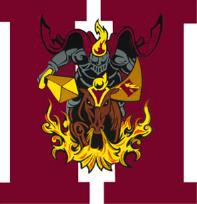 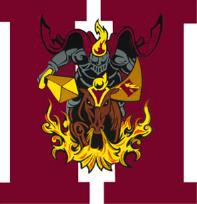 SAC AgendaApril 29, 2019Welcome	                         Mrs. Sturrup, SAC ChairMarch Minutes	                  Mr. Forbes, SAC SecretaryPrincipal’s Report	                          Mr. Howard, PrincipalSuper Testing Days   	     Mrs. Sherman, Assistant PrincipalELA Collaboration Plan                                                                                                                     Dr. Jacques                                                                                                        	      Algebra Project                                                                             Ms. Linda Lopez, Instructional SpecialistDepartment Reports	                     Department ChairpersonsNew Business	                         Mrs. Sturrup, SAC ChairComments/ SuggestionsAdjourn	                         Mrs. Sturrup, SAC Chair